Аннотация к рабочей программе педагога -психологаРабочая программа разработана на основе образовательной программы дошкольного образования МКДОУ «Детский сад № 14». Структура и содержание программы соответствуют требованиям ФОП и ФГОС ДО.Программа определяет содержание деятельности педагога-психолога по направлениям: психопрофилактика, психодиагностика, психокоррекция, психологическое консультирование и поддержка деятельности ДОУ в работе с детьми от 2 до 7 лет, родителями воспитанников и педагогами ДОУ.Рабочая программа включает в себя организацию психологического сопровождения деятельности ДОУ по основным направлениям – физическому, социально-коммуникативному, познавательному, речевому и художественно-эстетическому, обеспечивает единство воспитательных, развивающих и обучающих целей и задач процесса образования.Учитывая специфику профессиональной деятельности педагога-психолога ДОУ, – значительное место уделяется целенаправленной деятельности по профилактике, поддержанию и коррекции нарушений развития детей.Содержание рабочей программы реализуется с учетом возрастных особенностей дошкольников и спецификой ДОУ.Цель деятельности педагога-психолога, реализующаяся в данной рабочей программе: охрана и укрепление психического здоровья детей на основе создания психологических условий достижения ими личностных образовательных результатов в процессе освоения образовательных областей.Задачи деятельности педагога-психолога:- определение индивидуальных образовательных потребностей детей;- предотвращение и преодоление трудностей развития дошкольников;- создание соответствующих психологических условий для успешного освоения дошкольником образовательных областей.      Основные направления деятельности педагога-психолога:Психологическая профилактика:1.     Отслеживание эмоционального благополучия в группе детей.2.     Проведение работы по адаптации детей к условиям детского сада, выработка рекомендаций всем участникам образовательного процесса по     оказанию помощи детям в адаптационный период.3.    Осуществление  мероприятий  по  предупреждению  и  снятию       психологической  перегрузки  всех  участников  образовательного
процесса.Психологическая диагностика: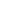 1.     Наблюдение за детьми с целью изучения психологического климата, характера взаимоотношений между детьми, а также между детьми и педагогами.2.     Выявление уровня развития интеллектуальных и творческих способностей у детей.3.     Диагностика эмоционально-волевой сферы детей.          4.     Диагностика межличностного развития.          5.     Диагностика готовности ребенка к школе.          6.    Диагностика родителей и педагогов.Развивающая и коррекционная работа:1.     Подбор коррекционно-развивающих программ, направленных на развитие и коррекцию отдельных психических процессов и личности в целом.2.     Проведение индивидуальной и групповой коррекционно-развивающей работы, направленной на развитие эмоционально-волевой сферы, коммуникативных навыков и развития воображения ребенка.Консультативная деятельность:1.     Консультирование родителей по индивидуальному  запросу.2.     Консультирование родителей с целью выработки стратегии воспитательного процесса с учетом индивидуальных и возрастных особенностей ребенка.3.     Консультирование педагогов по запросу.Таким образом, решение программных задач осуществляется  в совместной деятельности взрослых и детей и самостоятельной деятельности детей не только в рамках непосредственно образовательной деятельности, но и при проведении режимных моментов в соответствии со спецификой дошкольного образования.